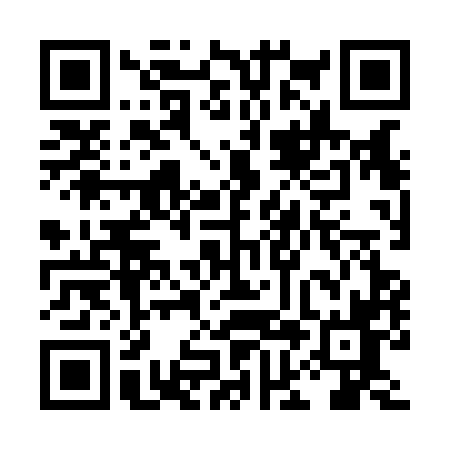 Prayer times for Peerless Lake, Alberta, CanadaMon 1 Jul 2024 - Wed 31 Jul 2024High Latitude Method: Angle Based RulePrayer Calculation Method: Islamic Society of North AmericaAsar Calculation Method: HanafiPrayer times provided by https://www.salahtimes.comDateDayFajrSunriseDhuhrAsrMaghribIsha1Mon3:174:521:427:3110:3212:072Tue3:184:531:437:3110:3112:073Wed3:184:541:437:3110:3112:074Thu3:194:551:437:3110:3012:065Fri3:204:561:437:3010:2912:066Sat3:204:581:437:3010:2812:067Sun3:214:591:437:3010:2812:058Mon3:225:001:447:2910:2712:059Tue3:225:011:447:2910:2512:0410Wed3:235:031:447:2810:2412:0411Thu3:245:041:447:2810:2312:0312Fri3:255:051:447:2710:2212:0313Sat3:255:071:447:2710:2112:0214Sun3:265:081:447:2610:1912:0215Mon3:275:101:447:2510:1812:0116Tue3:285:121:447:2510:1712:0017Wed3:295:131:457:2410:1512:0018Thu3:305:151:457:2310:1411:5919Fri3:305:171:457:2210:1211:5820Sat3:315:181:457:2210:1011:5721Sun3:325:201:457:2110:0911:5722Mon3:335:221:457:2010:0711:5623Tue3:345:241:457:1910:0511:5524Wed3:355:251:457:1810:0311:5425Thu3:365:271:457:1710:0211:5326Fri3:375:291:457:1610:0011:5227Sat3:385:311:457:159:5811:5128Sun3:395:331:457:149:5611:5029Mon3:395:351:457:139:5411:4930Tue3:405:371:457:119:5211:4831Wed3:415:381:457:109:5011:47